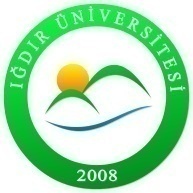 T.C.IĞDIR ÜNİVERSİTESİ  SAĞLIK HİZMETLERİ MESLEK YÜKSEKOKULUYIL SONU SAYIM İŞLEMLERİ İŞ AKIŞ ŞEMASIDoküman No:Std.08.5.1T.C.IĞDIR ÜNİVERSİTESİ  SAĞLIK HİZMETLERİ MESLEK YÜKSEKOKULUYIL SONU SAYIM İŞLEMLERİ İŞ AKIŞ ŞEMASIİlk yayın Tarihi:25.11.2022T.C.IĞDIR ÜNİVERSİTESİ  SAĞLIK HİZMETLERİ MESLEK YÜKSEKOKULUYIL SONU SAYIM İŞLEMLERİ İŞ AKIŞ ŞEMASIRevizyon tarihi:24.04.2023T.C.IĞDIR ÜNİVERSİTESİ  SAĞLIK HİZMETLERİ MESLEK YÜKSEKOKULUYIL SONU SAYIM İŞLEMLERİ İŞ AKIŞ ŞEMASIRevizyon No:01T.C.IĞDIR ÜNİVERSİTESİ  SAĞLIK HİZMETLERİ MESLEK YÜKSEKOKULUYIL SONU SAYIM İŞLEMLERİ İŞ AKIŞ ŞEMASISayfa:1/1İŞ AKIŞIİŞ AKIŞISORUMLULAR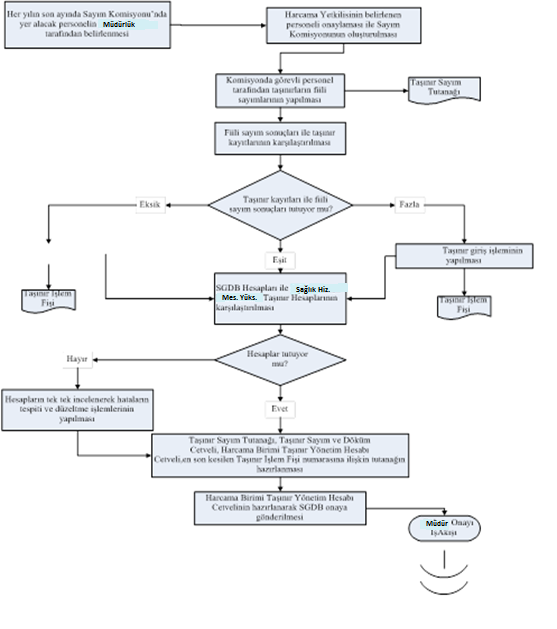 Sorumlu MemurYüksekokul Sekreteri